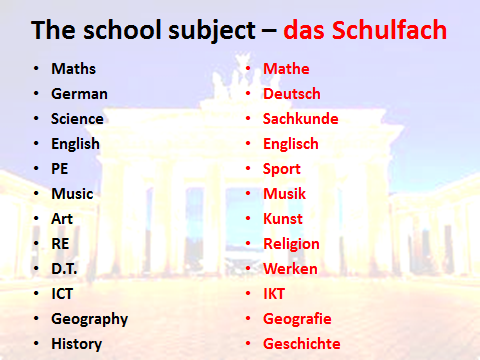 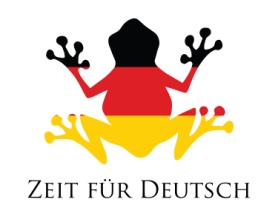 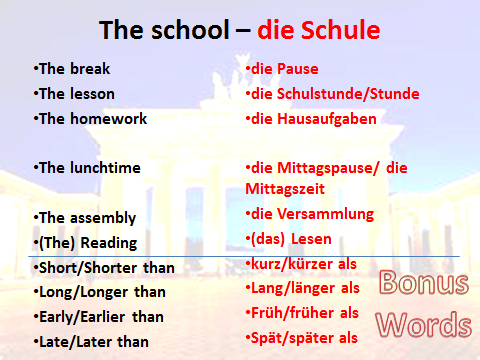 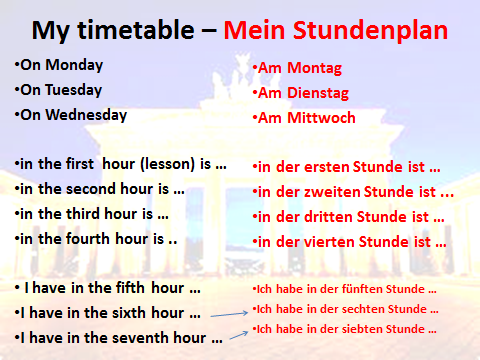 ___________________________________________________________________________________________________________________________________________________________________________________________________________________________________________________________________________________________________________________________________________________________________________________________________________________________________________________________________MontagDienstagMittwochDonnerstagFreitag12345678